УКРАЇНАПОЧАЇВСЬКА  МІСЬКА  РАДАВИКОНАВЧИЙ КОМІТЕТР І Ш Е Н Н ЯВід «» липня 2018 року								ПРОЕКТПро взяття гр. Музика В.Д.на облік по виділенню вільнихземельних ділянок під індивідуальнежитлове будівництво	Керуючись Законом України «Про місцеве самоврядування в Україні», Земельним Кодексом України та розглянувши заяву жителя Кременецького району  м. Кременець, вул. Стрілецька, 4, гр. Музики Василя Дмитровича, виконавчий комітет міської радиВ И Р І Ш И В :Взяти гр. Музику Василя Дмитровича на облік по виділенню вільних земельних ділянок під індивідуальне житлове будівництво на території м. Почаїв.Включити гр. Музику Василя Дмитровича до загальноміського списку по виділенню вільних земельних ділянок під індивідуальне житлове будівництво на території м. Почаїв.Контроль за виконанням даного рішення покласти на спеціаліста земельного відділу.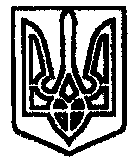 